Об организации нестационарного обслуживания населенных пунктов, не имеющих стационарных учреждений культуры Заслушав информацию Прозоровой М.В., начальника Управления культуры, спорта и молодежи Администрации муниципального образования «Муниципальный округ Можгинский район Удмуртской Республики», руководствуясь Уставом муниципального образования «Муниципальный округ Можгинский район Удмуртской Республики»,СОВЕТ ДЕПУТАТОВ РЕШИЛ:Информацию об организации нестационарного обслуживания населённых пунктов, не имеющих стационарных учреждений культуры принять к сведению (прилагается).Опубликовать настоящее решение  в информационно-телекоммуникационной сети «Интернет» на официальном сайте  муниципального образования «Муниципальный округ Можгинский район Удмуртской Республики».Председатель Совета депутатов муниципального образования «Муниципальный округ Можгинский районУдмуртской Республики»                                                                                 Г. П. Королькова           г. Можга    _____ мая  2024 года           № _____Проект вносит:Начальник Управления культуры, спорта и молодежи                                                       М.В. ПрозороваСогласовано:Заместитель главы Администрации районапо социальным вопросам                                                                                                         М. Н. СарычеваГлава муниципального образования  «Муниципальный округ Можгинский районУдмуртской Республики»                                                                                                          А. Г. ВасильевНачальник отдела организационной и правовой работы - юрисконсульт                                                                                          Е.С. МаксимоваПриложениек решению Совета депутатовМуниципального образования «Муниципальный округ Можгинский районУдмуртской Республики» от ____________ 2024 года № ___Об организации нестационарного обслуживания населенных пунктов, не имеющих стационарных учреждений культуры Работа Отдела нестационарного обслуживания филиала (Далее - Автоклуб) Районного Дома культуры направлена на удовлетворение культурных запросов и потребностей населения, проживающего в малонаселенных пунктах Можгинского района.В Можгинском районе всего 108 населенных пунктов, в т.ч. с нулевым проживанием. В зону обслуживания автоклуба входят населенные пункты, не имеющие стационарных учреждений культуры, это 65 поселений с численностью 6 855 человек.Работа Автоклуба строится с привлечением автотранспорта:◘Газель (на 16 мест) ◘многофункциональный комплексный центр автоклуб – газон, приобретенный в 2020 г. в рамках национального проекта «Культура».Отдел нестационарного обслуживания работает в тесном контакте со службами Администрации Можгинского района, общественными организациями и предприятиями. Всего За 2023 год организовано и проведено 160 мероприятий – обслужено 19 815 человек, из них в рамках нестационарного обслуживания 86 мероприятий, обслужено 4 800 чел.В сравнении с 2022 годом Это больше на 14 мер / 300 чел.С применениемАвтобуса Газель проведено 40 мер.,обсл1816 чел.; (27 деревни)Автоклуба Газон проведено 46 мер.,обсл2984 чел. (33 деревень)«Праздник детства» так называется цикл детских мероприятий, который реализуется в малонаселенных пунктах Можгинского района с 2023 года.  Названия и форма мероприятий меняются в течении года в зависимости от сезона и календарных праздников – это могут быть уличные квесты, стартин, соревнования, игровые программы, интеллектуальные игры, игровые-индивидуальные встречи Мультигероев с детьми с ограниченными возможностями и многое другое. Ежеквартально обновляется база материалов (игр, костюмов, сценариев, музыки и т.д.).Во время игровых программ, таких как «Озорные снегсики», «Елкины моталки», «В поисках настроения», «Веселые вытворяшки» дети получают заряд бодрости и хорошее настроение, к тому же совместная деятельность воспитывает дружелюбие. В течении года проведено 16 мероприятий, обслужено – 480 человек.«Веселье делу не помеха» —музыкальная гостиная на производственных участках. В течении года Автоклуб «Можгинский Музыкальный центр» порадовал работников  КФХ и колхозов Можгинского района. Работники с благодарностью и в теплой дружеской обстановке принимают каждого артиста. Проведено 14 мероприятий, 680 человек.В ряде малонаселенных деревень Можгинского района успехом прошла творческая программа«Улонэ кылбур» («В стихах моя жизнь»). Жители деревень познакомились с творчеством самодеятельных поэтов Можгинского района из д. Лудзи-Шудзи, Александрово и д. Ст. Березняка. Самодеятельные авторы прочли строки о женской доле, судьбах людей, о природе, жизни и, конечно же, о любви. Сельские поэтессы с большим удовольствием рассказали, как они начали писать, какие темы в приоритете. Во встречах были задействованы творческие коллективы, исполняющие вокальные произведение на текст самодеятельных литераторов. Творческая программа «Улонэ кылбур» («В стихах моя жизнь») продолжает знакомить население района с самородками – самодеятельными поэтами и композиторами района."Поклон и слава ветеранам» -ежегодно в праздничные дни на 9 мая Автоклуб выстраивает плотный график выездов с целью охватить все населенные пункты, чтобы состоялись все торжественные мероприятия! Для тружеников тыла, детей войны и жителей деревень выступает "фронтовая бригада", организуется солдатская каша. Проведено 8 мероприятий – обслужено 1200чел.Праздник деревни «Уголок земли родной».С июня по август по согласованию с начальниками территориальных отделов Автоклуб составляет индивидуальный план по празднованию дня Деревени. В 2023 г. провели для жителей деревень Атабаево, ст. Керамик, Бальзяшур, Выльгурт, Камышлы.  В программу праздника вошел концерт с участием самодеятельных артистов, спортивные состязания, народные игры, чествовали старожилов и семьи.  Кроме обслуживания малонаселенных пунктов автоклуб «Можгинский музыкальный центр проводит и районные конкурсы  и фестивали, такие как  гастрономический фестиваль «Кватчи табань», праздник посвященный дню бабушек «Разгуляй по-нашему», детский конкурс творчества «Карусель» и многое другое. «Студдвиж» музыкально-танцевальный тимбилдинг, с проведением мастер-классов и подвижных квестов проводится для подростков района по программе «Пушкинская карта». С данной программой побывали в деревнях Кватчи, М.Воложикья, Горняк и село Большая Уча обслужено- 160 чел.  Ежегодно, отчетные концерты Автоклуба проходят в городе Можга на платной основе. Такие как: «Нескучный концерт или все включено», «В кругу друзей», «Голос на двоих» и т.д. Концертные программы проходят на высоком уровне, с положительными отзывами, как со стороны участников, так и со стороны зрителей. Следует отметить, что в работе Автоклуба большую помощь и поддержку оказывают старосты малонаселенных деревень, именно с ними ведется вся подготовительная работа – через них мы договариваемся о месте выступления и времени. Благодаря их активной позиции, зрители приходят к нам на мероприятия. Отрадно, что в деревнях стали появляться такие дома как Пукон корка, где жители могут встречаться в любое время года. Это Гостевой дом у Ивановой Надежды Кузьминичны в деревне Лудзи-Шудзи, Пукон корка в деревне Водзя, в д. Бальзяшур бывший ФАП отремонтировали под место встречи для жителей, в прошлом году в д. Чежебаш с нуля построили место встречи «Чожйыл пукон корка». 	 Огромную благодарность выражаем водителям автоклубов Баранову Алексею Михайловичу и Мунирову Альберту Кимовичу, они не только бережно относятся к транспортным средствам, но и помогают в проведении конкурсов и фото-видео съемке.Взаимодействие с учреждениями и организациями Можгинского района, прочные многолетние связи, их укрепление и расширение – залог востребованной деятельности Автоклуба. А востребованность является положительной оценкой профессиональной деятельности нашего коллектива - Отдела нестационарного обслуживания.СОВЕТ ДЕПУТАТОВМУНИЦИПАЛЬНОГО ОБРАЗОВАНИЯ«МУНИЦИПАЛЬНЫЙ ОКРУГ МОЖГИНСКИЙ РАЙОНУДМУРТСКОЙ РЕСПУБЛИКИ»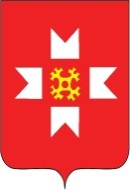  «УДМУРТ ЭЛЬКУНЫСЬМОЖГА  ЁРОСМУНИЦИПАЛ ОКРУГ»МУНИЦИПАЛ КЫЛДЫТЭТЫСЬДЕПУТАТЪЁСЛЭН КЕНЕШСЫ                                                                     РЕШЕНИЕ                                      ПРОЕКТ                                                                       РЕШЕНИЕ                                      ПРОЕКТ                                                                       РЕШЕНИЕ                                      ПРОЕКТ  